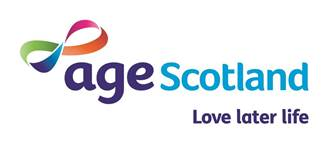 VOLUNTEER APPLICATION FORMPlease give us some details about yourself and any skills and experience that you have. Volunteer role applied for: Videoconference training technical support hostHow did you hear about this opportunity? __________________________Some details about you Please tell us a little bit about why you would like to volunteer with Age Scotland. Please also tell us about any skills, qualifications, interests or experience that may be relevant (continue on the back page if necessary):AvailabilityPlease indicate which days and times you would prefer to volunteer with us. Please note that some opportunities are only available on certain days within certain hours.RefereesPlease provide the name and contact details for two referees (including how they know you). Our volunteer FAQs contain information about who can be a referee.DisabilityAge Scotland is committed to equal opportunities and does not discriminate on the grounds of disability. If you have a disability and require any special facilities in order to volunteer with us please give details here:Under the rehabilitation of Offenders Act 1974, do you have any unspent criminal convictions? If you have ticked yes, please provide more details about your conviction. Please note: having a conviction will not necessarily stop you from volunteering, but will need to be taken into consideration when assessing your suitability. DeclarationI declare that to the best of my knowledge the information given on this form is true and accurate.Thank you for your interest in volunteering with Age Scotland!Any Further information:NameName by which you wish to be knownAddressHome telephone numberMobile telephone numberEmail addressMorningAfternoonMondayTuesdayWednesdayThursdayFridayName and how they know youContact details (address, telephone number and email address)SignatureDate